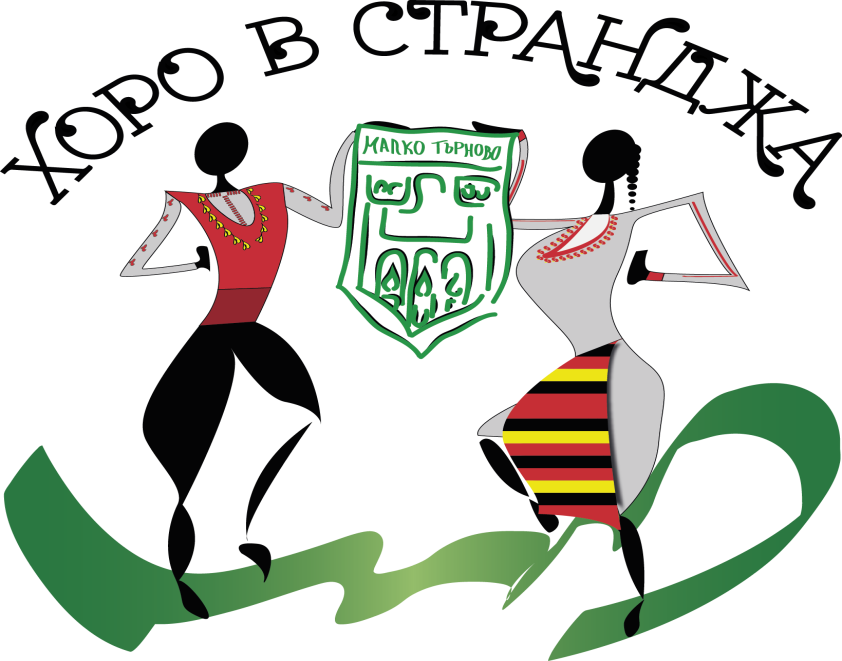 Национален фолклорен фестивал „Хоро в Странджа“26 и 27 май 2018 год.ЗАЯВКА   З А   У Ч А С Т И ЕПопълнил формуляра /име и подпис, мобилен телефон за връзка/:1.Име на състава, населено място2.Художествен ръководител:3.Общ брой на групата:4.Наименование на хората по избор5.Музикален съпровод /CD,флашпамет или оркестър/6.Кратка анотация на състава7Тържествена вечеря- брой участници8.Пешеходен преход- брой участници9.Адрес /пощенски и е-mail/  и телефони за обратна връзка